SMART Goal Worksheet 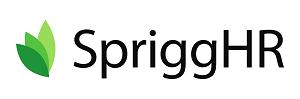 Use this SMART Goal Worksheet to help you set and achieve specific, measurable and attainable goals that are relevant and aligned to overall objectives.Simple GoalStart with a simple goal, and then we’ll make it SMART!Simple GoalSWhat do you want to accomplish? Why do you want to accomplish it? Who should be involved? Where will this take place?SpecificMHow will you measure progress of your goal? How will you know when you’ve successfully attained your goal?MeasurableAIs the goal attainable with your current skills and resources? If not, can you obtain these requirements?  AttainableRIs this goal aligned with overall objectives? Is this goal a current priority?RelevantTWhen do you hope to achieve this goal by? When’s the target? When’s the deadline?TimelySMART GoalRewrite your “Simple Goal” as a “SMART Goal”. Make sure that your SMART goal is Specific, Measurable, Attainable, Relevant and Timely!SMART Goal